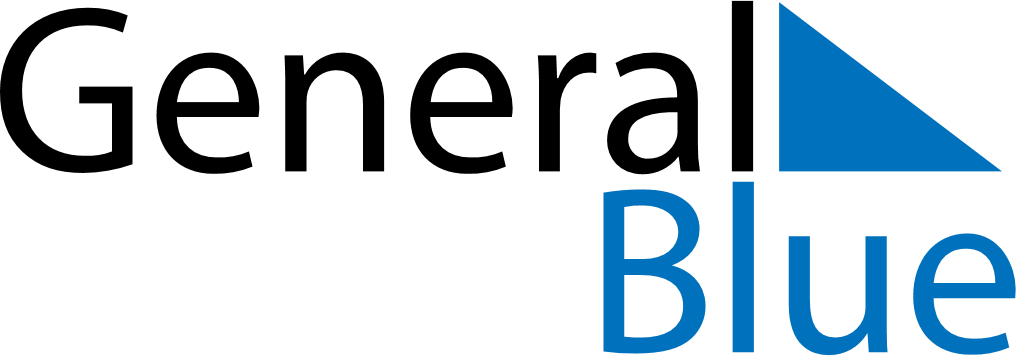 July 2024July 2024July 2024July 2024July 2024July 2024Froevi, OErebro, SwedenFroevi, OErebro, SwedenFroevi, OErebro, SwedenFroevi, OErebro, SwedenFroevi, OErebro, SwedenFroevi, OErebro, SwedenSunday Monday Tuesday Wednesday Thursday Friday Saturday 1 2 3 4 5 6 Sunrise: 3:46 AM Sunset: 10:18 PM Daylight: 18 hours and 31 minutes. Sunrise: 3:47 AM Sunset: 10:17 PM Daylight: 18 hours and 29 minutes. Sunrise: 3:48 AM Sunset: 10:16 PM Daylight: 18 hours and 27 minutes. Sunrise: 3:50 AM Sunset: 10:15 PM Daylight: 18 hours and 25 minutes. Sunrise: 3:51 AM Sunset: 10:14 PM Daylight: 18 hours and 23 minutes. Sunrise: 3:52 AM Sunset: 10:13 PM Daylight: 18 hours and 20 minutes. 7 8 9 10 11 12 13 Sunrise: 3:54 AM Sunset: 10:12 PM Daylight: 18 hours and 18 minutes. Sunrise: 3:55 AM Sunset: 10:11 PM Daylight: 18 hours and 15 minutes. Sunrise: 3:57 AM Sunset: 10:10 PM Daylight: 18 hours and 13 minutes. Sunrise: 3:58 AM Sunset: 10:09 PM Daylight: 18 hours and 10 minutes. Sunrise: 4:00 AM Sunset: 10:07 PM Daylight: 18 hours and 7 minutes. Sunrise: 4:02 AM Sunset: 10:06 PM Daylight: 18 hours and 4 minutes. Sunrise: 4:03 AM Sunset: 10:04 PM Daylight: 18 hours and 0 minutes. 14 15 16 17 18 19 20 Sunrise: 4:05 AM Sunset: 10:03 PM Daylight: 17 hours and 57 minutes. Sunrise: 4:07 AM Sunset: 10:01 PM Daylight: 17 hours and 53 minutes. Sunrise: 4:09 AM Sunset: 9:59 PM Daylight: 17 hours and 50 minutes. Sunrise: 4:11 AM Sunset: 9:58 PM Daylight: 17 hours and 46 minutes. Sunrise: 4:13 AM Sunset: 9:56 PM Daylight: 17 hours and 43 minutes. Sunrise: 4:15 AM Sunset: 9:54 PM Daylight: 17 hours and 39 minutes. Sunrise: 4:17 AM Sunset: 9:52 PM Daylight: 17 hours and 35 minutes. 21 22 23 24 25 26 27 Sunrise: 4:19 AM Sunset: 9:50 PM Daylight: 17 hours and 31 minutes. Sunrise: 4:21 AM Sunset: 9:48 PM Daylight: 17 hours and 27 minutes. Sunrise: 4:23 AM Sunset: 9:46 PM Daylight: 17 hours and 23 minutes. Sunrise: 4:25 AM Sunset: 9:44 PM Daylight: 17 hours and 18 minutes. Sunrise: 4:27 AM Sunset: 9:42 PM Daylight: 17 hours and 14 minutes. Sunrise: 4:29 AM Sunset: 9:40 PM Daylight: 17 hours and 10 minutes. Sunrise: 4:32 AM Sunset: 9:38 PM Daylight: 17 hours and 5 minutes. 28 29 30 31 Sunrise: 4:34 AM Sunset: 9:35 PM Daylight: 17 hours and 1 minute. Sunrise: 4:36 AM Sunset: 9:33 PM Daylight: 16 hours and 56 minutes. Sunrise: 4:38 AM Sunset: 9:31 PM Daylight: 16 hours and 52 minutes. Sunrise: 4:41 AM Sunset: 9:28 PM Daylight: 16 hours and 47 minutes. 